ОБЩИЕ СВЕДЕНИЯ Учебная дисциплина «Экспертиза в таможенных целях» изучается в восьмом семестре.Курсовая работа–не предусмотренаФорма промежуточной аттестации: экзаменМесто учебной дисциплины  модуля в структуре ОПОПУчебная дисциплина «Экспертиза в таможенных целях» относится к факультативным дисциплинам.Основой для освоения дисциплины являются результаты обучения по предшествующим дисциплинам и практикам:Введение в профессиюТекстильное материаловедениеМатериаловедение легкой промышленностиФизические основы измерений и эталоныМатериалы специального и технического назначенияМатериалы и спецодеждаИнформационное обеспечение стандартизации и подтверждения соответствияКомпьютерная презентация в профессиональной деятельностиОсновы технического регулированияОрганизация и технология испытанийСтандартизация  в текстильной и легкой промышленностиАккредитация экспертов, испытательных лабораторий и органов по сертификацииТехническая экспертиза продукции текстильной и легкой промышленностиОсновы правоведения и антикоррупционная политикаМетрологияМетрологическая поверка измерительных приборовМеждународная  законодательная метрологияТехническая экспертиза продукции текстильной и легкой промышленностиПодтверждение соответствияЭкологическая стандартизация продукции текстильной и легкой промышленностиЭкология и интеллектуальная собственность в текстильной и легкой промышленностиСудебная экспертизаУчебная практика. Ознакомительная практика.Учебная практика. Научно-исследовательская работа (получение первичных навыков научно-исследовательской работы)Производственная практика. Эксплуатационная практикаРезультаты обучения по учебной дисциплине «Таможенная экспертиза», используются при изучении следующих дисциплин и прохождения практик:Законодательные основы метрологии, стандартизации и подтверждения соответствияУчебная практика. Научно-исследовательская работа (получение первичных навыков научно-исследовательской работы)Производственная практика. Проектная практикаПроизводственная практика. Преддипломная практикаРезультаты освоения учебной дисциплины «Таможенная экспертиза» в дальнейшем будут использованы при прохождении учебной/производственной практики и выполнении выпускной квалификационной работы. ЦЕЛИ И ПЛАНИРУЕМЫЕ РЕЗУЛЬТАТЫ ОБУЧЕНИЯ ПО ДИСЦИПЛИНЕЦелями изучения дисциплины «Экспертиза в таможенных целях» являются:Подготовка студентов к профессиональной деятельности в области экспертизы в таможенных целях;Развитие у студентов практических навыков применения нормативно-правовой документации при проведении экспертизы в таможенных целях;Формирование способности применять полученные знания при решении поставленных задач; Формирование у обучающихся компетенций, установленных образовательной программой в соответствии с ФГОС ВО по данной дисциплине.Результатом обучения по учебной дисциплине «Экспертиза в таможенных целях» является овладение обучающимися знаниями, умениями, навыками и опытом деятельности, характеризующими процесс формирования компетенций и обеспечивающими достижение планируемых результатов освоения учебной дисциплины.Формируемые компетенции, индикаторы достижения компетенций, соотнесённые с планируемыми результатами обучения по дисциплине:СТРУКТУРА И СОДЕРЖАНИЕ УЧЕБНОЙ ДИСЦИПЛИНЫОбщая трудоёмкость учебной дисциплины по учебному плану составляет:Структура учебной дисциплины для обучающихся по видам занятий Структура учебной дисциплины для обучающихся по разделам и темам дисциплины: (очная форма обучения)Краткое содержание учебной дисциплиныОрганизация самостоятельной работы обучающихсяСамостоятельная работа студента – обязательная часть образовательного процесса, направленная на развитие готовности к профессиональному и личностному самообразованию, на проектирование дальнейшего образовательного маршрута и профессиональной карьеры.Самостоятельная работа обучающихся по дисциплине организована как совокупность аудиторных и внеаудиторных занятий и работ, обеспечивающих успешное освоение дисциплины. Аудиторная самостоятельная работа обучающихся по дисциплине выполняется на учебных занятиях под руководством преподавателя и по его заданию. Аудиторная самостоятельная работа обучающихся входит в общий объем времени, отведенного учебным планом на аудиторную работу, и регламентируется расписанием учебных занятий. Внеаудиторная самостоятельная работа обучающихся – планируемая учебная, научно-исследовательская, практическая работа обучающихся, выполняемая во внеаудиторное время по заданию и при методическом руководстве преподавателя, но без его непосредственного участия, расписанием учебных занятий не регламентируется.Внеаудиторная самостоятельная работа обучающихся включает в себя:подготовку к лекциям, практическим занятиям, экзамену;изучение учебных пособий;изучение разделов/тем, не выносимых на лекции и практические занятия самостоятельно;проведение исследовательских работ;изучение теоретического и практического материала по рекомендованным источникам;написание реферата;подготовка к промежуточной аттестации в течение семестра.Самостоятельная работа обучающихся с участием преподавателя в форме иной контактной работы предусматривает групповую и (или) индивидуальную работу с обучающимися и включает в себя:Например:проведение индивидуальных и групповых консультаций по отдельным темам/разделам дисциплины;консультации по организации самостоятельного изучения отдельных разделов/тем, базовых понятий учебных дисциплин профильного/родственного бакалавриата, которые формировали ОПК и ПК, в целях обеспечения преемственности образования.Перечень разделов/тем/, полностью или частично отнесенных на самостоятельное изучение с последующим контролем:Применение электронного обучения, дистанционных образовательных технологийРеализация программы учебной дисциплины с применением электронного обучения и дистанционных образовательных технологий регламентируется действующими локальными актами университета.В электронную образовательную среду перенесены отдельные виды учебной деятельности:ЭОР обеспечивают в соответствии с программой дисциплины: организацию самостоятельной работы обучающегося, включая контроль знаний обучающегося (самоконтроль, текущий контроль знаний и промежуточную аттестацию), методическое сопровождение и дополнительную информационную поддержку электронного обучения (дополнительные учебные и информационно-справочные материалы). Текущая и промежуточная аттестации по онлайн-курсу проводятся в соответствии с графиком учебного процесса и расписанием.Педагогический сценарий онлайн-курса прилагается.РЕЗУЛЬТАТЫ ОБУЧЕНИЯ ПО ДИСЦИПЛИНЕ, КРИТЕРИИ ОЦЕНКИ УРОВНЯ СФОРМИРОВАННОСТИ КОМПЕТЕНЦИЙ, СИСТЕМА И ШКАЛА ОЦЕНИВАНИЯСоотнесение планируемых результатов обучения с уровнями сформированности компетенции(й).ОЦЕНОЧНЫЕ СРЕДСТВА ДЛЯ ТЕКУЩЕГО КОНТРОЛЯ УСПЕВАЕМОСТИ И ПРОМЕЖУТОЧНОЙ АТТЕСТАЦИИ, ВКЛЮЧАЯ САМОСТОЯТЕЛЬНУЮ РАБОТУ ОБУЧАЮЩИХСЯПри проведении контроля самостоятельной работы обучающихся, текущего контроля и промежуточной аттестации по учебной дисциплине «Таможенная экспертиза» проверяется уровень сформированности у обучающихся компетенций и запланированных результатов обучения по дисциплине, указанных в разделе 2 настоящей программы.Формы текущего контроля успеваемости, примеры типовых заданий: Критерии, шкалы оценивания текущего контроля успеваемости:Промежуточная аттестация:Критерии, шкалы оценивания промежуточной аттестации учебной дисциплины:Система оценивания результатов текущего контроля и промежуточной аттестации.Оценка по дисциплине выставляется обучающемуся с учётом результатов текущей и промежуточной аттестации.ОБРАЗОВАТЕЛЬНЫЕ ТЕХНОЛОГИИРеализация программы предусматривает использование в процессе обучения следующих образовательных технологий:проблемная лекция;проведение интерактивных лекций;групповых дискуссий;анализ ситуаций и имитационных моделей;преподавание дисциплин в форме курсов, составленных на основе результатов научных исследований, в том числе с учётом региональных особенностей профессиональной деятельности выпускников и потребностей работодателей;поиск и обработка информации с использованием сети Интернет;дистанционные образовательные технологии;применение электронного обучения;использование на лекционных занятиях видеоматериалов и наглядных пособий;обучение в сотрудничестве (командная, групповая работа);технологии с использованием игровых методов: ролевых, деловых, и других видов обучающих игр;ПРАКТИЧЕСКАЯ ПОДГОТОВКАПрактическая подготовка в рамках учебной дисциплины реализуется при проведении практических занятий, предусматривающих участие обучающихся в выполнении отдельных элементов работ, связанных с будущей профессиональной деятельностью. Проводятся отдельные занятия лекционного типа, которые предусматривают передачу учебной информации обучающимся, которая необходима для последующего выполнения практической работы.ОРГАНИЗАЦИЯ ОБРАЗОВАТЕЛЬНОГО ПРОЦЕССА ДЛЯ ЛИЦ С ОГРАНИЧЕННЫМИ ВОЗМОЖНОСТЯМИ ЗДОРОВЬЯПри обучении лиц с ограниченными возможностями здоровья и инвалидов используются подходы, способствующие созданию безбарьерной образовательной среды: технологии дифференциации и индивидуального обучения, применение соответствующих методик по работе с инвалидами, использование средств дистанционного общения, проведение дополнительных индивидуальных консультаций по изучаемым теоретическим вопросам и практическим занятиям, оказание помощи при подготовке к промежуточной аттестации.При необходимости рабочая программа дисциплины может быть адаптирована для обеспечения образовательного процесса лицам с ограниченными возможностями здоровья, в том числе для дистанционного обучения.Учебные и контрольно-измерительные материалы представляются в формах, доступных для изучения студентами с особыми образовательными потребностями с учетом нозологических групп инвалидов:Для подготовки к ответу на практическом занятии, студентам с ограниченными возможностями здоровья среднее время увеличивается по сравнению со средним временем подготовки обычного студента.Для студентов с инвалидностью или с ограниченными возможностями здоровья форма проведения текущей и промежуточной аттестации устанавливается с учетом индивидуальных психофизических особенностей (устно, письменно на бумаге, письменно на компьютере, в форме тестирования и т.п.). Промежуточная аттестация по дисциплине может проводиться в несколько этапов в форме рубежного контроля по завершению изучения отдельных тем дисциплины. При необходимости студенту предоставляется дополнительное время для подготовки ответа на экзамене.Для осуществления процедур текущего контроля успеваемости и промежуточной аттестации обучающихся создаются, при необходимости, фонды оценочных средств, адаптированные для лиц с ограниченными возможностями здоровья и позволяющие оценить достижение ими запланированных в основной образовательной программе результатов обучения и уровень сформированности всех компетенций, заявленных в образовательной программе.МАТЕРИАЛЬНО-ТЕХНИЧЕСКОЕ ОБЕСПЕЧЕНИЕ ДИСЦИПЛИНЫ Характеристика материально-технического обеспечения дисциплины  составляется в соответствии с требованиями ФГОС ВО.Материально-техническое обеспечение дисциплины при обучении с использованием традиционных технологий обучения.Материально-техническое обеспечение учебной дисциплины при обучении с использованием электронного обучения и дистанционных образовательных технологий.Технологическое обеспечение реализации программы/модуля осуществляется с использованием элементов электронной информационно-образовательной среды университета.УЧЕБНО-МЕТОДИЧЕСКОЕ И ИНФОРМАЦИОННОЕ ОБЕСПЕЧЕНИЕ УЧЕБНОЙ ДИСЦИПЛИНЫ МОДУЛЯИНФОРМАЦИОННОЕ ОБЕСПЕЧЕНИЕ УЧЕБНОГО ПРОЦЕССАРесурсы электронной библиотеки, информационно-справочные системы и профессиональные базы данных:Перечень программного обеспечения ЛИСТ УЧЕТА ОБНОВЛЕНИЙ РАБОЧЕЙ ПРОГРАММЫ УЧЕБНОЙ ДИСЦИПЛИНЫВ рабочую программу учебной дисциплины  внесены изменения/обновления и утверждены на заседании кафедры:Министерство науки и высшего образования Российской ФедерацииМинистерство науки и высшего образования Российской ФедерацииФедеральное государственное бюджетное образовательное учреждениеФедеральное государственное бюджетное образовательное учреждениевысшего образованиявысшего образования«Российский государственный университет им. А.Н. Косыгина«Российский государственный университет им. А.Н. Косыгина(Технологии. Дизайн. Искусство)»(Технологии. Дизайн. Искусство)»Институт Текстильный институтКафедра Материаловедения и товарной экспертизыРАБОЧАЯ ПРОГРАММАУЧЕБНОЙ ДИСЦИПЛИНЫРАБОЧАЯ ПРОГРАММАУЧЕБНОЙ ДИСЦИПЛИНЫРАБОЧАЯ ПРОГРАММАУЧЕБНОЙ ДИСЦИПЛИНЫЭкспертиза в таможенных целяхЭкспертиза в таможенных целяхЭкспертиза в таможенных целяхУровень образования бакалавриатбакалавриатНаправление подготовки29.03.02Технологии и проектирование текстильных изделийНаправленность (профиль)Экспертиза и товароведение изделий текстильной и легкой промышленностиЭкспертиза и товароведение изделий текстильной и легкой промышленностиСрок освоения образовательной программы по очной форме обучения4 года4 годаФорма обученияочнаяочнаяРабочая программа дисциплины «Экспертиза в таможенных целях» основной профессиональной образовательной программы высшего образования, рассмотрена и одобрена на заседании кафедры, протокол № 12 от 24.06.2021 г.Рабочая программа дисциплины «Экспертиза в таможенных целях» основной профессиональной образовательной программы высшего образования, рассмотрена и одобрена на заседании кафедры, протокол № 12 от 24.06.2021 г.Рабочая программа дисциплины «Экспертиза в таможенных целях» основной профессиональной образовательной программы высшего образования, рассмотрена и одобрена на заседании кафедры, протокол № 12 от 24.06.2021 г.Рабочая программа дисциплины «Экспертиза в таможенных целях» основной профессиональной образовательной программы высшего образования, рассмотрена и одобрена на заседании кафедры, протокол № 12 от 24.06.2021 г.Разработчик рабочей программы дисциплины «Таможенная экспертиза»: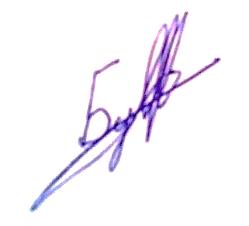 Разработчик рабочей программы дисциплины «Таможенная экспертиза»:Разработчик рабочей программы дисциплины «Таможенная экспертиза»:Разработчик рабочей программы дисциплины «Таможенная экспертиза»:к.т.н., доцент                                                                 Я.И. Буланов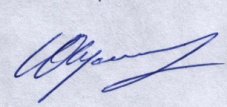                                                                  Я.И. БулановЗаведующий кафедрой:Заведующий кафедрой:                                         д.т.н., профессор Ю.С. Шустов	Код и наименование компетенцииКод и наименование индикаторадостижения компетенцииПланируемые результаты обучения по дисциплинеПК-1 Способен осуществлять управление качеством, проводить  стандартные и сертификационные испытания текстильных материалов и изделий.ИД-ПК-1.1 Выбор и анализ нормативных документов в области  контроля качества, экспертизы, подтверждения соответствия продукции требованиям нормативной документацииОбучающийся:- использует современные  методы получения информации, правильно ее классифицирует;- анализирует законодательную базу в области таможенной экспертизы для профессиональных целей;-применяет на практике знания законодательства РФ  в области таможенной экспертизы для профессиональных целейПК-1 Способен осуществлять управление качеством, проводить  стандартные и сертификационные испытания текстильных материалов и изделий.ИД-ПК-1.2 Проведение испытаний текстильных материалов и изделий, обработка результатов и оформление документацииОбучающийся:- использует современные  методы получения информации, правильно ее классифицирует;- анализирует законодательную базу в области таможенной экспертизы для профессиональных целей;-применяет на практике знания законодательства РФ  в области таможенной экспертизы для профессиональных целейПК-1 Способен осуществлять управление качеством, проводить  стандартные и сертификационные испытания текстильных материалов и изделий.ИД-ПК-1.3 Применение нормативной документации при проведении испытаний продукцииОбучающийся:- использует современные  методы получения информации, правильно ее классифицирует;- анализирует законодательную базу в области таможенной экспертизы для профессиональных целей;-применяет на практике знания законодательства РФ  в области таможенной экспертизы для профессиональных целейПК-3 Способен осуществлять экспертную деятельность с применением современных методов, средств исследования и информационных технологийИД-ПК-3.1 Оформление экспертного заключения по результатам проведенной экспертизы, пакета документов по сертификации продукцииОбучающийся:- использует современные  методы получения информации, правильно ее классифицирует;- анализирует законодательную базу в области таможенной экспертизы для профессиональных целей;-применяет на практике знания законодательства РФ  в области таможенной экспертизы для профессиональных целейПК-3 Способен осуществлять экспертную деятельность с применением современных методов, средств исследования и информационных технологийИД-ПК-3.2 Выбор и применение методов экспертного оценивания с применением современных методов, средств исследования и информационных технологийОбучающийся:- использует современные  методы получения информации, правильно ее классифицирует;- анализирует законодательную базу в области таможенной экспертизы для профессиональных целей;-применяет на практике знания законодательства РФ  в области таможенной экспертизы для профессиональных целейПК-3 Способен осуществлять экспертную деятельность с применением современных методов, средств исследования и информационных технологийИД-ПК-3.3 Применение современных методов исследования  и информационных технологий для оценки качества текстильных материалов и изделийОбучающийся:- использует современные  методы получения информации, правильно ее классифицирует;- анализирует законодательную базу в области таможенной экспертизы для профессиональных целей;-применяет на практике знания законодательства РФ  в области таможенной экспертизы для профессиональных целейПК-4 Способен применять законодательную базу в области экспертной деятельностиИД-ПК-4.1 Применение законодательной базы в области метрологии в экспертной деятельностиОбучающийся:- использует современные  методы получения информации, правильно ее классифицирует;- анализирует законодательную базу в области таможенной экспертизы для профессиональных целей;-применяет на практике знания законодательства РФ  в области таможенной экспертизы для профессиональных целейПК-4 Способен применять законодательную базу в области экспертной деятельностиИД-ПК-4.2 Применение законодательной базы в области  технического регулирования и стандартизации  в экспертной деятельностиОбучающийся:- использует современные  методы получения информации, правильно ее классифицирует;- анализирует законодательную базу в области таможенной экспертизы для профессиональных целей;-применяет на практике знания законодательства РФ  в области таможенной экспертизы для профессиональных целейПК-4 Способен применять законодательную базу в области экспертной деятельностиИД-ПК-4.3 Применение законодательной базы в области  подтверждения соответствия продукции в экспертной деятельностиОбучающийся:- использует современные  методы получения информации, правильно ее классифицирует;- анализирует законодательную базу в области таможенной экспертизы для профессиональных целей;-применяет на практике знания законодательства РФ  в области таможенной экспертизы для профессиональных целейпо очной форме обучения – 3з.е.108час.Структура и объем дисциплиныСтруктура и объем дисциплиныСтруктура и объем дисциплиныСтруктура и объем дисциплиныСтруктура и объем дисциплиныСтруктура и объем дисциплиныСтруктура и объем дисциплиныСтруктура и объем дисциплиныСтруктура и объем дисциплиныСтруктура и объем дисциплиныОбъем дисциплины по семестрамформа промежуточной аттестациивсего, часКонтактная аудиторная работа, часКонтактная аудиторная работа, часКонтактная аудиторная работа, часКонтактная аудиторная работа, часСамостоятельная работа обучающегося, часСамостоятельная работа обучающегося, часСамостоятельная работа обучающегося, часОбъем дисциплины по семестрамформа промежуточной аттестациивсего, часлекции, часпрактические занятия, часлабораторные занятия, часпрактическая подготовка, часкурсовая работа/курсовой проектсамостоятельная работа обучающегося, часпромежуточная аттестация, час8 семестрэкзамен10818273627Всего:10818273627Планируемые (контролируемые) результаты освоения: код(ы) формируемой(ых) компетенции(й) и индикаторов достижения компетенцийНаименование разделов, тем;форма(ы) промежуточной аттестацииВиды учебной работыВиды учебной работыВиды учебной работыВиды учебной работыСамостоятельная работа, часВиды и формы контрольных мероприятий, обеспечивающие по совокупности текущий контроль успеваемости;формы промежуточного контроля успеваемостиПланируемые (контролируемые) результаты освоения: код(ы) формируемой(ых) компетенции(й) и индикаторов достижения компетенцийНаименование разделов, тем;форма(ы) промежуточной аттестацииКонтактная работаКонтактная работаКонтактная работаКонтактная работаСамостоятельная работа, часВиды и формы контрольных мероприятий, обеспечивающие по совокупности текущий контроль успеваемости;формы промежуточного контроля успеваемостиПланируемые (контролируемые) результаты освоения: код(ы) формируемой(ых) компетенции(й) и индикаторов достижения компетенцийНаименование разделов, тем;форма(ы) промежуточной аттестацииЛекции, часПрактические занятия, часЛабораторные работы/ индивидуальные занятия, часПрактическая подготовка, часСамостоятельная работа, часВиды и формы контрольных мероприятий, обеспечивающие по совокупности текущий контроль успеваемости;формы промежуточного контроля успеваемости8  семестр8  семестр8  семестр8  семестр8  семестр8  семестр8  семестрИД-ПК-1.1ИД-ПК-1.2ИД-ПК-1.3ИД-ПК-3.1ИД-ПК-3.2ИД-ПК-3.3ИД-ПК-4.1ИД-ПК-4.2ИД-ПК-4.3Раздел I. Таможенная экспертиза, назначаемая таможенными органами61014Формы текущего контроля по разделу I:1. Собеседование  ИД-ПК-1.1ИД-ПК-1.2ИД-ПК-1.3ИД-ПК-3.1ИД-ПК-3.2ИД-ПК-3.3ИД-ПК-4.1ИД-ПК-4.2ИД-ПК-4.3Тема 1.1Нормативно - правовые основы таможенной экспертизы37Формы текущего контроля по разделу I:1. Собеседование  ИД-ПК-1.1ИД-ПК-1.2ИД-ПК-1.3ИД-ПК-3.1ИД-ПК-3.2ИД-ПК-3.3ИД-ПК-4.1ИД-ПК-4.2ИД-ПК-4.3Лабораторная работа 1.1Определения в области таможенной экспертизы5Формы текущего контроля по разделу I:1. Собеседование  ИД-ПК-1.1ИД-ПК-1.2ИД-ПК-1.3ИД-ПК-3.1ИД-ПК-3.2ИД-ПК-3.3ИД-ПК-4.1ИД-ПК-4.2ИД-ПК-4.3Тема 1.2Назначение и проведение таможенной экспертизы37Формы текущего контроля по разделу I:1. Собеседование  ИД-ПК-1.1ИД-ПК-1.2ИД-ПК-1.3ИД-ПК-3.1ИД-ПК-3.2ИД-ПК-3.3ИД-ПК-4.1ИД-ПК-4.2ИД-ПК-4.3Лабораторная работа 1.2Отбор проб и (или) образцов товаров, изъятие таможенных, транспортных (перевозочных), коммерческих и иных документов, средств идентификации для проведения таможенной экспертизы5ИД-ПК-1.1ИД-ПК-1.2ИД-ПК-1.3ИД-ПК-3.1ИД-ПК-3.2ИД-ПК-3.3ИД-ПК-4.1ИД-ПК-4.2ИД-ПК-4.3Раздел II. Права и обязанности таможенного эксперта и декларанта61014Формы текущего контроля по разделу II:1. Собеседование ИД-ПК-1.1ИД-ПК-1.2ИД-ПК-1.3ИД-ПК-3.1ИД-ПК-3.2ИД-ПК-3.3ИД-ПК-4.1ИД-ПК-4.2ИД-ПК-4.3Тема 2.1Права и обязанности таможенного эксперта при проведении таможенной экспертизы37Формы текущего контроля по разделу II:1. Собеседование ИД-ПК-1.1ИД-ПК-1.2ИД-ПК-1.3ИД-ПК-3.1ИД-ПК-3.2ИД-ПК-3.3ИД-ПК-4.1ИД-ПК-4.2ИД-ПК-4.3Лабораторная работа 2.1Заключение таможенного эксперта  5Формы текущего контроля по разделу II:1. Собеседование ИД-ПК-1.1ИД-ПК-1.2ИД-ПК-1.3ИД-ПК-3.1ИД-ПК-3.2ИД-ПК-3.3ИД-ПК-4.1ИД-ПК-4.2ИД-ПК-4.3Тема 2.2Права декларанта, иного лица, обладающего полномочиями в отношении товаров, при назначении и проведении таможенной экспертизы37Формы текущего контроля по разделу II:1. Собеседование ИД-ПК-1.1ИД-ПК-1.2ИД-ПК-1.3ИД-ПК-3.1ИД-ПК-3.2ИД-ПК-3.3ИД-ПК-4.1ИД-ПК-4.2ИД-ПК-4.3Лабораторная работа 2.2Сотрудничество в области экспертной деятельности5Формы текущего контроля по разделу II:1. Собеседование ИД-ПК-1.1ИД-ПК-1.2ИД-ПК-1.3ИД-ПК-3.1ИД-ПК-3.2ИД-ПК-3.3ИД-ПК-4.1ИД-ПК-4.2ИД-ПК-4.3Раздел III. Экспертиза при таможенном контроле678Формы текущего контроля по разделу III:1. Собеседование 2. Реферат по разделам 1-3  ИД-ПК-1.1ИД-ПК-1.2ИД-ПК-1.3ИД-ПК-3.1ИД-ПК-3.2ИД-ПК-3.3ИД-ПК-4.1ИД-ПК-4.2ИД-ПК-4.3Тема 3.1Таможенная экспертиза при проведении таможенного контроля68Формы текущего контроля по разделу III:1. Собеседование 2. Реферат по разделам 1-3  ИД-ПК-1.1ИД-ПК-1.2ИД-ПК-1.3ИД-ПК-3.1ИД-ПК-3.2ИД-ПК-3.3ИД-ПК-4.1ИД-ПК-4.2ИД-ПК-4.3Лабораторная работа 3.1Проведение таможенной экспертизы иной экспертной организацией (иным экспертом)7Формы текущего контроля по разделу III:1. Собеседование 2. Реферат по разделам 1-3  Зачет Экзамен  в устной форме по билетамИТОГО за весь восьмой семестр108№ ппНаименование раздела и темы дисциплиныСодержание раздела (темы)Раздел IТаможенная экспертиза, назначаемая таможенными органамиТаможенная экспертиза, назначаемая таможенными органамиТема 1.1Нормативно - правовые основы таможенной экспертизыОпределения в области таможенной экспертизы. Экспертиза: понятие, классификация, экспертные учреждения. Организация таможенной службы России. Нормативно - правовые основы таможенной экспертизы. Порядок проведения таможенной экспертизыТема 1.2Назначение и проведение таможенной экспертизы Назначение и проведение таможенной экспертизы. Срок и порядок проведения таможенной экспертизы. Отбор проб и (или) образцов товаров, изъятие таможенных, транспортных (перевозочных), коммерческих и иных документов, средств идентификации для проведения таможенной экспертизы. Технические средства и методы, применяемые при таможенных экспертизах. Идентификация товаровРаздел IIПрава и обязанности таможенного эксперта и декларантаПрава и обязанности таможенного эксперта и декларантаТема 2.1Права и обязанности таможенного эксперта при проведении таможенной экспертизыПрава и обязанности таможенного эксперта при проведении таможенной экспертизы. Заключение таможенного экспертаТема 2.2Права декларанта, иного лица, обладающего полномочиями в отношении товаров, при назначении и проведении таможенной экспертизыПрава декларанта, иного лица, обладающего полномочиями в отношении товаров, при назначении и проведении таможенной экспертизы. Сотрудничество в области экспертной деятельностиРаздел IIIЭкспертиза при таможенном контролеЭкспертиза при таможенном контролеТема 3.1Таможенная экспертиза при проведении таможенного контроляТаможенная экспертиза при проведении таможенного контроля. Проведение таможенной экспертизы иной экспертной организацией (иным экспертом)№ ппНаименование раздела /темы дисциплины/модуля, выносимые на самостоятельное изучениеЗадания для самостоятельной работыВиды и формы контрольных мероприятий(учитываются при проведении текущего контроля)Трудоемкость, часРаздел IТаможенная экспертиза, назначаемая таможенными органамиТаможенная экспертиза, назначаемая таможенными органамиТаможенная экспертиза, назначаемая таможенными органамиТаможенная экспертиза, назначаемая таможенными органамиТема 1.1Нормативно - правовые основы таможенной экспертизыПодготовка докладаУстное собеседование по результатам выполненной работы7Тема 1.2Назначение и проведение таможенной экспертизы Подготовка докладаУстное собеседование по результатам выполненной работы7Раздел IIПрава и обязанности таможенного эксперта и декларантаПрава и обязанности таможенного эксперта и декларантаПрава и обязанности таможенного эксперта и декларантаПрава и обязанности таможенного эксперта и декларантаТема 2.1Права и обязанности таможенного эксперта при проведении таможенной экспертизыПодготовка докладаУстное собеседование по результатам выполненной работы7Тема 2.2Права декларанта, иного лица, обладающего полномочиями в отношении товаров, при назначении и проведении таможенной экспертизыПодготовка докладаУстное собеседование по результатам выполненной работы7Раздел IIIЭкспертиза при таможенном контролеЭкспертиза при таможенном контролеЭкспертиза при таможенном контролеЭкспертиза при таможенном контролеТема 3.1Таможенная экспертиза при проведении таможенного контроляПодготовка докладаНаписание реферата по разделам 1-3Подготовка к зачету Устное собеседование по результатам выполненной работыРеферат по разделам 1-3Зачет8использованиеЭО и ДОТиспользование ЭО и ДОТобъем, часвключение в учебный процесссмешанное обучениелекции18в соответствии с расписанием учебных занятий смешанное обучениепрактические занятияв соответствии с расписанием учебных занятий смешанное обучениелабораторные занятия34в соответствии с расписанием учебных занятий Уровни сформированности компетенции(-й)Итоговое количество балловв 100-балльной системепо результатам текущей и промежуточной аттестацииОценка в пятибалльной системепо результатам текущей и промежуточной аттестацииПоказатели уровня сформированности Показатели уровня сформированности Показатели уровня сформированности Уровни сформированности компетенции(-й)Итоговое количество балловв 100-балльной системепо результатам текущей и промежуточной аттестацииОценка в пятибалльной системепо результатам текущей и промежуточной аттестацииуниверсальной(-ых) компетенции(-й)общепрофессиональной(-ых) компетенцийпрофессиональной(-ых)компетенции(-й)Уровни сформированности компетенции(-й)Итоговое количество балловв 100-балльной системепо результатам текущей и промежуточной аттестацииОценка в пятибалльной системепо результатам текущей и промежуточной аттестацииИД-ПК-1.1ИД-ПК-1.2ИД-ПК-1.3ИД-ПК-3.1ИД-ПК-3.2ИД-ПК-3.3ИД-ПК-4.1ИД-ПК-4.2ИД-ПК-4.3высокий85 – 100отлично/зачтено (отлично)/зачтеноОбучающийся:- использует современные  методы получения информации, правильно ее классифицирует;- анализирует законодательную базу в области таможенной экспертизы для профессиональных целей;-применяет на практике знания законодательства РФ  в области таможенной экспертизы для профессиональных целейповышенный65 – 84хорошо/зачтено (хорошо)/зачтеноОбучающийся:- не полностью использует современные методы получения информации и ее классифицирует;- не достаточно четко анализирует законодательную базу в области таможенной экспертизы;- применяет на практике знания законодательства РФ  в области таможенной экспертизы с незначительными ошибкамибазовый41 – 64удовлетворительно/зачтено (удовлетворительно)/зачтеноОбучающийся:- не достаточно использует современные методы получения информации и ее классифицирует;- не четко анализирует законодательную базу в области таможенной экспертизы;- применяет на практике знания законодательства РФ  в области таможенной экспертизы со значительными ошибкаминизкий0 – 40неудовлетворительно/не зачтеноОбучающийся на учебных занятиях и по результатам самостоятельной работы продемонстрировал незнание значительной части программного материала, допускал существенные ошибки, неуверенно, с большими затруднениями выполнял практические работы. Обучающийся на учебных занятиях и по результатам самостоятельной работы продемонстрировал незнание значительной части программного материала, допускал существенные ошибки, неуверенно, с большими затруднениями выполнял практические работы. Обучающийся на учебных занятиях и по результатам самостоятельной работы продемонстрировал незнание значительной части программного материала, допускал существенные ошибки, неуверенно, с большими затруднениями выполнял практические работы. № ппФормы текущего контроляПримеры типовых заданий1Реферат  по разделам 1-3Темы реферата Права и обязанности таможенного эксперта (эксперта) при проведении таможенной экспертизыПрава декларанта, иного лица, обладающего полномочиями в отношении товаров, при назначении и проведении таможенной экспертизыСотрудничество в области экспертной деятельностиГосударственное регулирование внешнеторговой деятельностиНаименование оценочного средства (контрольно-оценочного мероприятия)Критерии оцениванияШкалы оцениванияШкалы оцениванияНаименование оценочного средства (контрольно-оценочного мероприятия)Критерии оценивания100-балльная системаПятибалльная системаРефератРабота выполнена полностью. Нет ошибок в логических рассуждениях. Обучающийся показал полный объем знаний, умений в освоении пройденных тем и применение их на практике. Тема реферата изложена в полном объеме, показана совокупность осознанных знаний об объекте, проявляющаяся в свободном оперировании понятиями, умении выделить существенные и несущественные его признаки, причинно-следственные связи. Обучающийся демонстрирует глубокие и прочные знания материала по заданным вопросам, исчерпывающе и последовательно, грамотно и логически стройно его излагает5РефератРабота выполнена полностью, но обоснований шагов решения недостаточно. Тема реферата изложена в недостаточно полном объеме, показана совокупность осознанных знаний об объекте, доказательно раскрыты основные положения дисциплины; в ответе прослеживается четкая структура, логическая последовательность, отражающая сущность раскрываемых понятий, теорий, явлений. Обучающийся твердо знает материал по заданным вопросам, грамотно и последовательно его излагает, но допускает несущественные неточности в определениях.4РефератДопущены более одной ошибки или более двух-трех недочетов. Тема реферата изложена не полностью. Логика и последовательность изложения имеют нарушения. Допущены ошибки в раскрытии понятий, употреблении терминов. Обучающийся не способен самостоятельно выделить существенные и несущественные признаки и причинно-следственные связи.3РефератЗадание не выполнено2Форма промежуточной аттестацииТиповые контрольные задания и иные материалыдля проведения промежуточной аттестации:Экзамен в устной форме по вопросам Билет 1Таможенная экспертиза, назначаемая таможенными органамиОпределения в области таможенной экспертизы   Билет 2Назначение и проведение таможенной экспертизыСрок и порядок проведения таможенной экспертизыБилет 3Заключение таможенного эксперта (эксперта)Дополнительная и повторная таможенные экспертизыФорма промежуточной аттестацииКритерии оцениванияШкалы оцениванияШкалы оцениванияНаименование оценочного средстваКритерии оценивания100-балльная системаПятибалльная системаэкзамен:в устной форме по билетамОбучающийся:демонстрирует знания отличающиеся глубиной и содержательностью, дает полный исчерпывающий ответ, как на основные вопросы билета, так и на дополнительные;свободно владеет научными понятиями;способен к интеграции знаний по определенной теме, структурированию ответа по вопросу билета;логично и доказательно раскрывает проблему, предложенную в билете;свободно выполняет практические задания повышенной сложности, предусмотренные программой, демонстрирует системную работу с основной и дополнительной литературой.Ответ не содержит фактических ошибок и характеризуется глубиной, полнотой.5экзамен:в устной форме по билетамОбучающийся:показывает достаточное знание учебного материала, но допускает несущественные фактические ошибки, которые способен исправить самостоятельно;недостаточно раскрыта проблема по одному из вопросов билета;успешно выполняет предусмотренные в программе практические задания средней сложности, активно работает с основной литературой,демонстрирует, в целом, системный подход к самостоятельному пополнению и обновлению знаний в ходе дальнейшей учебной работы и профессиональной деятельности. В ответе раскрыто содержание билета, имеются неточности при ответе на дополнительные вопросы.4экзамен:в устной форме по билетамОбучающийся:показывает знания фрагментарного характера, которые отличаются поверхностностью, допускает фактические грубые ошибки;справляется с выполнением практических заданий, предусмотренных программой, знаком с основной литературой, рекомендованной программой, допускает погрешности и ошибки при теоретических ответах и в ходе практической работы.Содержание билета раскрыто слабо, имеются неточности при ответе на основные и дополнительные вопросы билета, 3экзамен:в устной форме по билетамОбучающийся, обнаруживает существенные пробелы в знаниях основного учебного материала, допускает принципиальные ошибки в выполнении предусмотренных программой практических заданий. На большую часть дополнительных вопросов по содержанию экзамена затрудняется дать ответ или не дает верных ответов.2Форма контроля100-балльная система Пятибалльная системаТекущий контроль:  - реферат2 – 5 Промежуточная аттестация ЭкзаменотличнохорошоудовлетворительнонеудовлетворительноИтого за семестр ЭкзаменотличнохорошоудовлетворительнонеудовлетворительноНаименование учебных аудиторий, лабораторий, мастерских, библиотек, спортзалов, помещений для хранения и профилактического обслуживания учебного оборудования и т.п.Оснащенность учебных аудиторий, лабораторий, мастерских, библиотек, спортивных залов, помещений для хранения и профилактического обслуживания учебного оборудования и т.п.119071, г. Москва, ул. Малая Калужская, д. 1, а. 1508, 1509, 1510, 1511, 1515, 1520, 1522, 1524, 1526, 1528119071, г. Москва, ул. Малая Калужская, д. 1, а. 1508, 1509, 1510, 1511, 1515, 1520, 1522, 1524, 1526, 1528аудитории для проведения занятий лекционного типакомплект учебной мебели, технические средства обучения, служащие для представления учебной информации большой аудитории: ноутбук;проектор,аудитории для проведения занятий семинарского типа, групповых и индивидуальных консультаций, текущего контроля и промежуточной аттестациикомплект учебной мебели, технические средства обучения, служащие для представления учебной информации большой аудитории: ноутбук,проектор,лабораторное оборудованиеПомещения для самостоятельной работы обучающихсяОснащенность помещений для самостоятельной работы обучающихсячитальный зал библиотекиКомплект мебелиПерсональный компьютерНеобходимое оборудованиеПараметрыТехнические требованияПерсональный компьютер/ ноутбук/планшет,камера,микрофон, динамики, доступ в сеть ИнтернетВеб-браузерВерсия программного обеспечения не ниже: Chrome 72, Opera 59, Firefox 66, Edge 79, Яндекс.Браузер 19.3Персональный компьютер/ ноутбук/планшет,камера,микрофон, динамики, доступ в сеть ИнтернетОперационная системаВерсия программного обеспечения не ниже: Windows 7, macOS 10.12 «Sierra», LinuxПерсональный компьютер/ ноутбук/планшет,камера,микрофон, динамики, доступ в сеть ИнтернетВеб-камера640х480, 15 кадров/сПерсональный компьютер/ ноутбук/планшет,камера,микрофон, динамики, доступ в сеть ИнтернетМикрофонлюбойПерсональный компьютер/ ноутбук/планшет,камера,микрофон, динамики, доступ в сеть ИнтернетДинамики (колонки или наушники)любыеПерсональный компьютер/ ноутбук/планшет,камера,микрофон, динамики, доступ в сеть ИнтернетСеть (интернет)Постоянная скорость не менее 192 кБит/с№ п/пАвтор(ы)Наименование изданияВид издания (учебник, УП, МП и др.)ИздательствоГодизданияАдрес сайта ЭБСили электронного ресурса (заполняется для изданий в электронном виде)Количество экземпляров в библиотеке Университета9.1 Основная литература, в том числе электронные издания9.1 Основная литература, в том числе электронные издания9.1 Основная литература, в том числе электронные издания9.1 Основная литература, в том числе электронные издания9.1 Основная литература, в том числе электронные издания9.1 Основная литература, в том числе электронные издания9.1 Основная литература, в том числе электронные издания9.1 Основная литература, в том числе электронные издания1Федеральный закон от N 289-ФЗ "О таможенном регулировании в Российской Федерации и о внесении изменений в отдельные законодательные акты Российской Федерации"https://base.garant.ru/12123142/2"Таможенный кодекс Евразийского экономического союза" http://www.consultant.ru/document/cons_doc_LAW_215315/3Давыдов А.Ф., Шустов Ю.С.,  Курденкова А.В., Белкина С.Б.Техническая экспертиза продукции текстильной и легкой промышленностиУчебное пособиеМ.: ФОРУМ: Инфра-М2014https://znanium.com/catalog/document?id=1660854Шустов Ю.С., Давыдов А.Ф.  Экспертиза текстильных материаловУПРГУ им. А.Н. Косыгина201755Шустов Ю.С.,Давыдов А.Ф.,Курденкова А.В.Экспертиза текстильных волокон и нитейМонографияМ., МГТУ им. А.Н.Косыгина 2016https://znanium.com/catalog/document?id=5567756Шустов Ю.С.,Давыдов А.Ф.,Курденкова А.ВЭкспертиза текстильных полотенМонографияМ.: МГТУ им. А.Н.Косыгина 2016https://znanium.com/catalog/document?id=28119957Шустов Ю.С. Давыдов А.Ф.Экспертиза текстильных изделийМонографияМ. : РГУ им. А.Н.Косыгина2016https://znanium.com/catalog/document?id=3937459.2 Дополнительная литература, в том числе электронные издания 9.2 Дополнительная литература, в том числе электронные издания 9.2 Дополнительная литература, в том числе электронные издания 9.2 Дополнительная литература, в том числе электронные издания 9.2 Дополнительная литература, в том числе электронные издания 9.2 Дополнительная литература, в том числе электронные издания 9.2 Дополнительная литература, в том числе электронные издания 9.2 Дополнительная литература, в том числе электронные издания 1Курденкова А.В., Шустов Ю.С.Обработка результатов испытаний статистическими методамиУчебное пособиеМ.: МГУДТ2013https://znanium.com/catalog/document?id=19791952Шустов Ю.С., Давыдов А.Ф.  и др. Текстильное материаловедение: лабораторный практикумУПНИЦ ИНФРА-М2021https://znanium.com/catalog/document?id=37709453Кирюхин С.М., Шустов Ю.С.Текстильное материаловедениеУчебник М.: Вузовский учебник: КолосС201159.3 Методические материалы (указания, рекомендации по освоению дисциплины (модуля) авторов РГУ им. А. Н. Косыгина)9.3 Методические материалы (указания, рекомендации по освоению дисциплины (модуля) авторов РГУ им. А. Н. Косыгина)9.3 Методические материалы (указания, рекомендации по освоению дисциплины (модуля) авторов РГУ им. А. Н. Косыгина)9.3 Методические материалы (указания, рекомендации по освоению дисциплины (модуля) авторов РГУ им. А. Н. Косыгина)9.3 Методические материалы (указания, рекомендации по освоению дисциплины (модуля) авторов РГУ им. А. Н. Косыгина)9.3 Методические материалы (указания, рекомендации по освоению дисциплины (модуля) авторов РГУ им. А. Н. Косыгина)9.3 Методические материалы (указания, рекомендации по освоению дисциплины (модуля) авторов РГУ им. А. Н. Косыгина)9.3 Методические материалы (указания, рекомендации по освоению дисциплины (модуля) авторов РГУ им. А. Н. Косыгина)1Кирюхин С.М., Демократова Е.Б.Контроль качества текстильных материаловМетодические указания М.: РГУ им. А.Н. Косыгина20175№ ппЭлектронные учебные издания, электронные образовательные ресурсыЭБС «Лань» http://www.e.lanbook.com/«Znanium.com» научно-издательского центра «Инфра-М»http://znanium.com/ Электронные издания «РГУ им. А.Н. Косыгина» на платформе ЭБС «Znanium.com» http://znanium.com/Образовательная платформа «Юрайт» https://urait.ru/Профессиональные базы данных, информационные справочные системыhttps://www.garant.ru/http://www.consultant.ru/https://meganorm.ru/https://docs.cntd.ru№п/пПрограммное обеспечениеРеквизиты подтверждающего документа/ Свободно распространяемоеWindows 10 Pro, MS Office 2019 контракт № 18-ЭА-44-19 от 20.05.2019№ ппгод обновления РПДхарактер изменений/обновлений с указанием разделаномер протокола и дата заседания кафедры